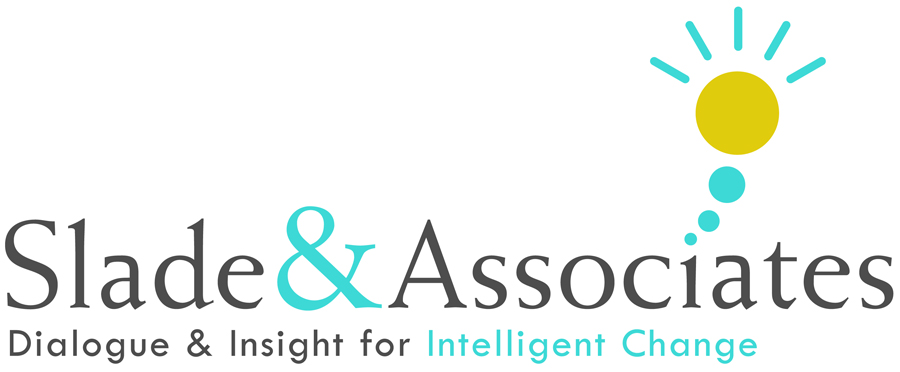 Personal Brand WorksheetYour Name:  ___________________________							Date: ______________________ Copyright © 2011 by Slade & Associates Influence Target Person, group or organizationTheir challenges and opportunities Your unique & valuable contribution Reason to believe Target: __________________________________________________I can state their challenges and opportunities.        Yes/NoI can make a unique and valuable contribution.      Yes/NoI can give evidence of my value.                              Yes/NoHow do you want to be perceived?Six leadership traits (in three pairs)CompetenciesTraitsBehaviors I want to be known for:Benefits to Influence TargetWhy the other person, group or organization would want to accept your influence.Not benefits to you. . . so I can deliver: 